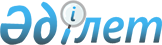 О внесении изменения в приказ Министра труда и социальной защиты населения Республики Казахстан от 28 августа 2018 года № 377 "Об утверждении Правил формирования единого регистра организаций, предоставляющих специальные социальные услуги, и реестра специалистов, оказывающих специальные социальные услуги"
					
			Утративший силу
			
			
		
					Приказ Министра труда и социальной защиты населения Республики Казахстан от 14 января 2022 года № 10. Зарегистрирован в Министерстве юстиции Республики Казахстан 18 января 2022 года № 26516. Утратил силу приказом Министра труда и социальной защиты населения Республики Казахстан от 6 июня 2023 года № 205.
      Сноска. Утратил силу приказом Министра труда и социальной защиты населения РК от 06.06.2023 № 205 (вводится в действие с 01.07.2023).
      ПРИКАЗЫВАЮ:
      1. Внести в приказ Министра труда и социальной защиты населения Республики Казахстан от 28 августа 2018 года № 377 "Об утверждении Правил формирования единого регистра организаций, предоставляющих специальные социальные услуги, и реестра специалистов, оказывающих специальные социальные услуги" (зарегистрирован в Реестре государственной регистрации нормативных правовых актов № 17469) следующее изменение:
      Правила формирования единого регистра организаций, предоставляющих специальные социальные услуги, и реестра специалистов, оказывающих специальные социальные услуги, утвержденные указанным приказом изложить в новой редакции согласно приложению к настоящему приказу.
      2. Департаменту развития политики социальных услуг Министерства труда и социальной защиты населения Республики Казахстан в установленном законодательством Республики Казахстан порядке обеспечить:
      1) государственную регистрацию настоящего приказа в Министерстве юстиции Республики Казахстан;
      2) размещение настоящего приказа на интернет-ресурсе Министерства труда и социальной защиты населения Республики Казахстан после его официального опубликования;
      3) в течение десяти рабочих дней после государственной регистрации настоящего приказа в Министерстве юстиции Республики Казахстан представление в Департамент юридической службы Министерства труда и социальной защиты населения Республики Казахстан сведений об исполнении мероприятий, предусмотренных подпунктами 1) и 2) настоящего пункта.
      3. Контроль за исполнением настоящего приказа возложить на вице-министра труда и социальной защиты населения Республики Казахстан Сакеева Р.К.
      4. Настоящий приказ вводится в действие по истечении десяти календарных дней после дня его первого официального опубликования. Правила формирования единого регистра организаций, предоставляющих специальные социальные услуги, и реестра специалистов, оказывающих специальные социальные услуги Глава 1. Общие положения
      1. Настоящие Правила формирования единого регистра организаций, предоставляющих специальные социальные услуги, и реестра специалистов, оказывающих специальные социальные услуги (далее – Правила) разработаны в соответствии с подпунктом 2) статьи 8 Закона Республики Казахстан "О специальных социальных услугах" и определяют порядок формирования единого регистра организаций, предоставляющих специальные социальные услуги (далее – регистр организаций), и реестра специалистов, оказывающих специальные социальные услуги (далее – реестр специалистов).
      2. В настоящих Правилах используются следующие основные понятия:
      1) портал социальных услуг (далее – портал) – информационная система социально-трудовой сферы, которая представляет собой объект информатизации, предоставляющий отдельным категориям населения возможность приобретения товаров и (или) услуг на условиях возмещения местными исполнительными органами их стоимости в соответствии с настоящим законами Республики Казахстан "О социальной защите инвалидов в Республики Казахстан" и "О государственной адресной социальной помощи";
      2) субъекты, предоставляющие специальные социальные услуги (далее – поставщики) - физические и (или) юридические лица, занятые в государственном и негосударственном секторах по предоставлению специальных социальных услуг;
      3) уполномоченный орган в области социальной защиты населения – Министерство труда и социальной защиты населения Республики Казахстан.
      3. Регистр организаций и реестр специалистов формируются в электронном виде на основании данных, представленных поставщиками при их допуске и регистрации на портале, в соответствии с Правилами допуска поставщиков товаров и (или) услуг на портал социальных услуг, их регистрации или снятия с регистрации на портале социальных услуг (далее – Правила допуска), утвержденными уполномоченным органом в области социальной защиты населения, согласно подпункту 9-4) пункта 1 статьи 7 Закона Республики Казахстан "О социальной защите инвалидов в Республики Казахстан".
      Включение в регистр организаций и в реестр специалистов осуществляется автоматически в течении одного рабочего дня после получения допуска и регистрации поставщика на портале социальных услуг, согласно Правилам допуска. Глава 2. Формирование регистра организаций
      4. Регистр организаций, предоставляющих специальные социальные услуги, формируется на портале социальных услуг по форме согласно приложению 1 к настоящим Правилам.
      5. Регистр организаций содержит следующие сведения:
      1) наименование организации;
      2) бизнес-идентификационный номер;
      3) тип отделения организации;
      4) вид отделения организации;
      5) наименование отделения организации;
      6) адрес предоставления специальных социальных услуг;
      7) контактные данные (мобильный телефон, адрес электронной почты, контактный телефон, сайт (при наличии));
      8) виды оказываемых специальных социальных услуг, предусмотренных Стандартами оказания специальных социальных услуг в области социальной защиты населения, утвержденными приказом Министра здравоохранения и социального развития Республики Казахстан от 26 марта 2015 года № 165 "Об утверждении стандартов оказания специальных социальных услуг в области социальной защиты населения" (зарегистрирован в Реестре государственной регистрации нормативных правовых актов № 11038), Стандартом оказания специальных социальных услуг жертвам торговли людьми, утвержденного исполняющим обязанности Министра здравоохранения и социального развития Республики Казахстан от 24 февраля 2016 года № 138 "Об утверждении стандарта оказания специальных социальных услуг жертвам торговли людьми" (зарегистрирован в Реестре государственной регистрации нормативных правовых актов № 13543) и Стандартом оказания специальных социальных услуг жертвам бытового насилия, утвержденного приказом Министра здравоохранения и социального развития Республики Казахстан от 21 декабря 2016 года № 1079 "Об утверждении стандарта оказания специальных социальных услуг жертвам бытового насилия" (зарегистрирован в Реестре государственной регистрации нормативных правовых актов № 14701) (далее – Стандарты оказания специальных социальных услуг);
      9) количество мест, предназначенных для предоставления специальных социальных услуг по формам их оказания;
      10) дата включения в регистр;
      11) дата снятия с регистрации;
      12) причина снятия с регистрации.
      6. При согласии поставщика сведения, содержащиеся в регистре организаций, являются общедоступными. Глава 3. Формирование реестра специалистов
      7. Реестр специалистов, оказывающих специальные социальные услуги, формируется на портале социальных услуг по форме согласно приложению 2 к настоящим Правилам.
      8. Реестр специалистов содержит следующие сведения:
      1) индивидуальный идентификационный номер;
      2) фамилия, имя, отчество (при наличии) специалиста;
      3) об образовании, квалификации (при наличии);
      4) наличие опыта работы в сфере предоставления специальных социальных услуг; 
      5) виды оказываемых специальных социальных услуг, предусмотренных Стандартами оказания специальных социальных услуг;
      6) адрес предоставления специальных социальных услуг;
      7) контактные данные (мобильный телефон, адрес электронной почты, контактный телефон, сайт (при наличии));
      8) дата включения в реестр;
      9) дата снятия с регистрации;
      10) причина снятия с регистрации.
      9. При согласии поставщика сведения, содержащиеся в реестре специалистов, являются общедоступными. Глава 4. Порядок исключения поставщика из Регистра или Реестра
      10. Исключение поставщика из Регистра или Реестра осуществляется автоматически после снятия поставщика с регистрации, согласно Правилам допуска.
      При снятии с регистрации поставщика на портале, в регистре поставщиков и (или) реестре специалистов отражаются дата и причина снятия с регистрации. Регистр организаций, предоставляющих специальные социальные услуги
      продолжение таблицы
      продолжение таблицы Реестр специалистов, оказывающих специальные социальные услуги
      продолжение таблицы
      продолжение таблицы
					© 2012. РГП на ПХВ «Институт законодательства и правовой информации Республики Казахстан» Министерства юстиции Республики Казахстан
				
      Министр трудаи социальной защиты населенияРеспублики Казахстан

С. Шапкенов
Приложение
к приказу Министр труда и
социальной защиты населения
Республики Казахстан
от 14 января 2022 года № 10Приложение 1
к Правилам формирования
единого регистра организаций,
предоставляющих специальные
социальные услуги, и реестра
специалистов, оказывающих
специальные социальные услугиФорма
№
Наименование организации
БИН 
Тип отделения организации
Вид отделения организации
Наименование отделения организации
1
2
3
4
5
6
Адрес предоставления специальных социальных услуг
Контактные данные (мобильный телефон, адрес электронной почты, контактный телефон, сайт (при наличии))
Виды оказываемых специальных социальных услуг
Количество мест
7
8
9
10
Дата включения в регистр
Дата снятия с регистрации
Причина снятия с регистрации
11
12
13Приложение 2
к Правилам формирования
единого регистра организаций,
предоставляющих специальные
социальные услуги, и реестра
специалистов, оказывающих
специальные социальные услугиФорма
№
ИИН 
Фамилия, имя, отчество (при наличии) специалиста
Образование, квалификация (при наличии)
Опыт работы
1
2
3
4
5
Виды оказываемых специальных социальных услуг
Адрес предоставления специальных социальных услуг
Контактные данные (мобильный телефон, адрес электронной почты, контактный телефон, сайт (при наличии))
6
7
8
Дата включения в реестр
Дата снятия с регистрации
Причина снятия с регистрации
9
10
11